Проект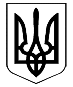 КОЛОМИЙСЬКА РАЙОННА ДЕРЖАВНА АДМІНІСТРАЦІЯКолегія районної державної адміністраціїРІШЕННЯвід _____________                          м. Коломия                                  №________	Відповідно до Закону України «Про житлово-комунальні послуги», постанови Кабінету Міністрів України від 21.07.2005 року №630 «Про затвердження Правил надання послуг з централізованого опалення, постачання холодної та гарячої води і водовідведення та типового договору про надання послуг з централізованого опалення, постачання холодної та гарячої                        води і водовідведення» (зі змінами та доповненнями), розпорядження облдержадміністрації від 14.05.2019 року №216 «Про підготовку підприємств житлово-комунального господарства, паливно-енергетичного комплексу та об’єктів соціальної сфери до роботи  в осінньо-зимовий період 2019/20 року» райдержадміністрацією та її структурними підрозділами вживаються заходи щодо стабільної роботи підприємств, установ та організацій району в особливий період.  Розпорядженням  райдержадміністрації від 25.05.2018 року №264 затверджено першочергові заходи щодо підготовки підприємств житлово-комунального господарства та бюджетних установ району до роботи в осінньо-зимовий період 2018-2019 років. З метою їх виконання бюджетними установами району було підготовлено 14 котелень, які працюють з використанням альтернативного виду палива (дрова) та 16 котелень, які працюють з використанням  природного газу. Загалом, в районі, згідно укладених угод, працювали 7 суб’єктів господарювання – надавачів послуг з виробництва теплової енергії на установках з використанням нетрадиційних джерел енергії (5 у закладах освіти, 2 - закладах медицини). Впродовж  опалювального періоду відбулось 6 нарад з головними розпорядниками коштів району, на яких розглянуто питання щодо забезпечення економного використання енергоносіїв, впровадження заходів з енергозбереження, проведення тендерних закупівель тощо.Значна увага в опалювальний період приділялась питанням  енергетичного  менеджменту.  Постійно  проводився  моніторинг   споживання 2енергоресурсів у бюджетній сфері, яким охоплено 62 установи району. За результатами вжитих заходів  споживання енергоносіїв бюджетними установами у 2018 році  порівняно  з  2017 роком зменшилося на 10 відсотків, або на 2,2 млн.грн.  Зокрема, зменшено використання теплоенергії на 88 Г/кал., води - 11,7 тис.куб.м., електроенергії – 229,0 тис.квт.год., природного газу – 10,5 тис.куб.м. У І кварталі  2019 року бюджетними установами району фактично спожито теплоенергоносіїв на загальну суму 12,8 млн.грн. Зокрема, відносно січня-березня 2018 року зменшено споживання природного газу на                        85,8 тис.куб.м., теплової енергії на 274 Г/кал., однак, збільшено споживання електроенергії на 82,5 тис.квт.год., що пояснюється проведенням будівельних робіт в приміщеннях комунального некомерційного підприємства «Коломийська центральна районна лікарня» Коломийської районної ради,  дитячій лікарні та пологовому будинку. За звітними даними, станом на 01.05.2019 року, зареєстрована кредиторська заборгованість за енергоносії складає 681,3 тис.грн.Відповідно до постанови Національної комісії, що здійснює державне регулювання у сферах енергетики та комунальних послуг (НКРЕКП) від 30.09.2015 №2494 «Про затвердження Кодексу газорозпридільних систем» (зі змінами та доповненнями) продовжується робота щодо облаштування в бюджетних установах району комерційних вузлів обліку природного газу засобами дистанційної передачі даних. Станом на 15.05.2019 року в бюджетних установах встановлено  26 газових лічильників та 20 модемів на загальну суму 230,0 тис.грн.Для забезпечення належних експлуатаційних умов на дорогах району і оперативної ліквідації наслідків природних явищ філіями «Коломийський райавтодор» та «Коломийська дорожня експлуатаційна дільниця» було підготовлено 16 одиниць снігоприбиральної техніки, заготовлено та використано близько 3,0 тис.тонн посипкового матеріалу. Разом з тим, дорожніми та енергетичними службами району проводилося цілодобове чергування відповідальних працівників та мобільних оперативних груп в можливий період виникнення надзвичайних ситуацій, зокрема під час снігопадів.                        	В цілому, робота у осінньо-зимовий  період 2018-2019 років організована на належному рівні, опалювальний сезон пройшов без особливих зривів та аварійних ситуацій.Враховуючи вищенаведене, колегія районної державної адміністрації вирішила рекомендувати:	1. Інформацію про підсумки роботи житлово-комунального господарства та бюджетних установ району в осінньо-зимовий період 2018-2019 років взяти до відома.	2. Затвердити першочергові заходи щодо підготовки підприємств житлово-комунального господарства та бюджетних установ  району до роботи в осінньо-зимовий період 2019-2020 років (додаток 1).3	3. Затвердити склад районного оперативного штабу з питань підготовки   житлово-комунального господарства, бюджетних установ до роботи в осінньо-зимовий період 2019-2020 років  (додаток 2).	4. Сільським та селищним головам розробити та здійснити організаційно-технічні заходи по підготовці до роботи в осінньо-зимовий період                         2019-2020 років.	5. Вважати такими, що втратили чинність, розпорядження райдержадміністрації від 25.05.2018 року №264 «Про підсумки роботи житлово-комунального господарства та бюджетних установ району в осінньо-зимовий період 2017-2018 років та підготовку до роботи в осінньо-зимовий період 2018-2019 років» та від 02.10.2018 року №511 «Про хід виконання першочергових заходів щодо підготовки підприємств житлово-комунального господарства, бюджетних установ району до роботи в осінньо-зимовий період 2018-2019 років».  6. Координацію роботи  та узагальнення інформації щодо виконання рішення покласти на головного відповідального виконавця – управління економіки райдержадміністрації.7. Контроль за виконанням рішення покласти на першого заступника  та  заступника голови районної державної адміністрації відповідно до функціональних повноважень.Голова районної державноїадміністрації, голова колегії                                                Любомир ГлушковПОГОДЖЕНОНачальник юридичного відділуапарату райдержадміністрації	_______________ О.Коваленко „____” ________  2019р. Начальник загального відділуапарату райдержадміністрації_______________ Д.Вінтоняк „____” ________  2019р. Завідувач сектором контролюапарату райдержадміністрації_______________ І.Ткач„____” ________  2019р. Провідний спеціаліст з питань запобігання та виявлення корупції  апарату райдержадміністрації_______________ Х.Слободян „____” ________  2019р.Начальник управління економіки райдержадміністрації_______________ О.Гранда „____” ________  2019р.Виконавець:Начальник відділу соціально-економічного розвитку, житлово-комунального господарства, будівництва та інфраструктури управління економіки райдержадміністрації _______________  О. Панченко„____” ________  2019р. Про підсумки роботи житлово-комунального господарства та бюджетних установ району в осінньо-зимовий період 2018-2019 років               та підготовка до роботи в осінньо-зимовий період 2019-2020 роківЗаступник головирайдержадміністрації ______________ Л.Михайлишин„____” ________  2019р.Керівник апарату райдержадміністрації _______________ М.Беркещук„____” ________  2019р.